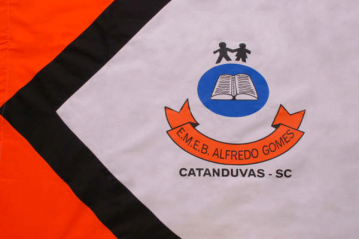 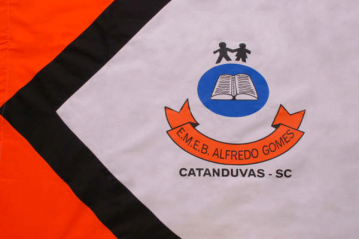 SENHORES PAISAS ATIVIDADES DESSA SEMANA DEVERÃO SER RETIRADAS NA ESCOLA.FORAM CONFECCIONADOS SILABÁRIOS PARA QUE SEUS FILHOS POSSAM ESTAR ESTUDANDO DIARIAMENTE EM CASA.ATENCIOSAMENTE PROFESSORAS ALESSANDRA E JANETE